AYSO Board Meeting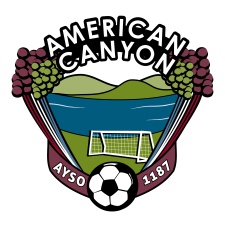 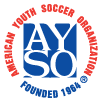 December 3, 20126 PM – Mi Zacatecas - American CanyonBoard MembersAll Board Members please arrive ON TIME. We have a lot to review.Topic	Responsible	TimeOpening	Board	6:00Introductions 	Link	6:03Derik Vides, Proposed Coach AdministratorJose Narajo, Proposed Safety DirectorJon & Shannon Gamoras, Proposed CVPA AssistantsStephanie Jones, Proposed Registrar Assistant                         , Proposed CVPA AssistantTreasury Report	Murphy	6:13Outstanding AP Account BalanceSafety Activities	Smith	6:16Soccer Locker - FloodedField preparation for SelectACMS – No lining neededShenandoah – NeededSilver Oak – Needed – and change to U10Volunteer Status	Dugdale	6:20What is needed for Select?Volunteer Appreciation Gathering – Plans	VegasRegistrar	Diehl	6:25Select Rosters and Med Release formsSelect Team Build - RostersCoach Update	Flores/Conners	6:30Select CoachesU10B OrtizU10G (2) Conners, RivasU12G AdderleyU14G RichardsReferee Update 	Jones/Vega/Burnett	6:38Winter RefereesOpen Discussion	All Board	6:40Prioritize Parking lot and itemsFoster Kids SponsorshipEaster AYSO Sponsorship4th of July Parade and Fundraiser Activity?Dismiss New Board Members		6:45Closed Discussion	Fall 2012 Board	6:45Close		7:00Sam Link, Regional CommissionerCynthia Murphy, TreasurerRosa Zepeda, PurchaserMellissa Dugdale, CVPAMelissa Diehl, RegistrarFernando Flores, Coach AdministratorKirk Conners, Coach Administrator Travis Behn, Coach TrainerBruce Jones, Referee AdministratorRobert Vega, Assistant Referee AdministratorAlisa Riddle, Assistant Referee AdministratorDuane Burnett, Assistant Referee AdministratorAl Frevle, Referee TrainerIain Smith, Safety DirectorAmanda Connaughton, Team Parent Coordinator 